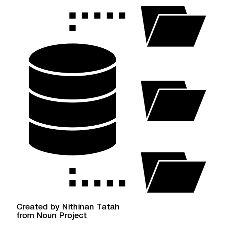 NNLM Data Repository Finder Description: The NNLM Data Repository Finder helps people find and compare NIH supported repositories to facilitate sharing research data.  The listed repositories cover a wide range of health science and biology topics such as genomics, medical imaging, aging, neuroscience, chemistry, and many overlapping subspecialties. The tool includes over 60 repositories include generalist repositories like Zenodo and Open Science Frame work and domain specific repositories like Wormbase, Delirium Research Hub, and Metabolomics Workbench. People can follow the prompted questions to narrow down potential repositories or openly browse through the list. Select at least one repository to compare access attributes (if repository allows for embargo, controls access, or requires registration) submission attributes (fees, restricted by funder, and specific data standards) repository description, funders, keywords, and links to more information. Popular uses of this product:Key Points: The Data Repository Finder helps researchers find and compare NIH supported data repositories. Considerations: There are many other NIH supported repositories. This tool has additional inclusion criteria including, accepts submissions from broad set of investigators, data is available for reuse free of cost, and data can be submitted any time after establishment. NIH recommends that researchers use a domain specific repository to share their data, but does not endorse or require sharing in any specific repositories. Researchers should select a repository that best fits their data type, project needs, and subject area. Teaching Examples:Have participants pretend to be part of a research group that is doing a clinical trial on a new sleep apnea treatment. The data is not embargoed, but there needs to be additional access controls to protect sensitive information. Have participants select and compare three repositories and discuss which repository they would use and why. The repositories NeuroImaging Tools, NeuroMorpho and Open Neuro are all neuroscience repositories. On the Data Repository Finder, select these three repositories and compare them. Discus the differences and why researcher might use one over the other. Real Life Examples:A librarian is helping a researcher with some data management questions. The researcher is completing the NIH DMS plan and is looking at different repositories to archive and share their data. They aren’t sure which one to use. The librarian suggests using the NNLM Repository Finder as a way to narrow down and compare options. A researcher recently completed a study where they recorded interviews with aging dementia patients and their caregivers about their experiences. The data includes audiovisual material. The researcher uses the Data Repository Finder to find and compare suitable repositories with no data submission fees. More Information:Data Glossary		NIH Data Management and Sharing Policy	 Genomics Data Sharing PolicyList of ALL NIH Supported Data RepositoriesIntended Users:Healthcare ProvidersInformation Professionals Researchers Healthcare ProvidersInformation Professionals Researchers  Find repositories that specialize in clinical trial, cancer, or genomic data. Find subject specific repositories that focus on human health topics such as aging, addiction, neuroscience, or mental health. Inform researchers about variety of NIH supported data repositories.Advise researchers on benefits of open science data and data sharing. Quickly find repositories that meet specific criteria, such as access limitations, no size or content limitations, or specialized topic data. Advise researchers on best practices for data management, archiving and sharing.Explore and compare NIH supported data repositories. Quickly find repositories that meet specific criteria, such as access limitations, no size or content limitations, or specialized topic data. Compare submission policies and scope of multiple repositories.Find data repositories to comply with new NIH DMS policy. 